Chiudi gli Occhi e Lasciati Guidare dallo Chef Claudio Santin nel Suo Percorso del Gusto … Due Menu Degustazione:5 Portate € 80,00         3 Calici di Vino € 15,008 Portate € 100,00       5 Calici di Vino € 25,00e per Chi Vuole Osare…3 Gin Tonic € 21,00      4 Gin Tonic € 28,00Close your Eyes and Let the Chef Claudio Santin Guide You through His Journey of Taste…Two Tasting Menu: 5 Courses € 80,00         3 Glasses of Wine € 15,00 8 Courses € 100,00       5 Glasses of Wine € 25,00and for Those Who Want to Dare…3 Gin Tonic € 21,00      4 Gin Tonic € 28,00Ferme tes Yeux et Laisse-toi Conduire par le Chef Claudio Santin  dans Son Parcours du Goût … Deux Menus Dégustation: 5 Plats € 80,00         3 Glasses de Vin € 15,00 8 Plats € 100,00       5 Glasses de Vin € 25,00et pour Ceux qui Veulent Oser…3 Gin Tonic € 21,00      4 Gin Tonic € 28,00  = Senza Glutine/Gluten Free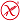 = Vegetariano/ Vegetarian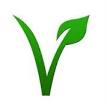 Nel Preservare l'Integrità dei Prodotti Alcuni di Essi Vengono Abbattuti -40°Per qualsiasi informazione su sostanze e allergeni è possibile consultare l’apposita documentazione che verrà fornita su richiesta dal personale di servizio.For any information regarding ingredients, food products and allergens, please ask any of our restaurant or reception staff for the relevant documentation.Pour toute information sur les substances et les allergènes, vous pouvez consulter la documentation appropriée qui sera fournie sur demande par le personnel de service.Iniziamo… / Let’s Begin… / Pour Commencer…Tartare di Manzetta Valdostana, Gelatina di Brossa e Pane di Segale ConditoAosta Valley Beef Tartare,” Brossa” Gelly and Seasoned Rye BreadTartare de Bœuf Valdôtain, Gelée de Brossa et Pain de Seigle Assaisonné€ 18,00Lumache in Umido al Verde su Fondente di Patata e Sentori d’Aglio Nero Stewed Snails with Mashed Potatoes and Scents of Black GarlicEscargots en Sauce Verte, Pommes de Terre et Parfum d’Ail Noir€ 20,00Veli di Manzo Affumicato, Verza al Cumino, Noci e Pancetta Veils of Smoked Beef, Cabbage Salad, Walnuts and MustardVoiles de Bœuf Fumé, Salade de Chou Vert au Cumin, Noix et Lard€ 18,00Humus con Verdure Fresche e Dry  Humus with Fresh and Dried VegetablesHumus avec Légumes Frais et Desséchés€ 16,00Uovo Bazzotto, Patate all’Olio, Fondente di Fontina e Cialde Croccanti  Coddled Egg, Potatoes with Oil, Melted Fontina and Crispy WaffleŒuf Mollet, Pommes de Terre à l’Huile, Fondent de Fontina et Gaufrette Croquante€ 14,00La Nostra Selezione di Salumi e Formaggi TipiciOur Dried Meats and Cheese SelectionNotre Sélection de Charcuterie et Fromages Typiques€ 18,00Passiamo oltre… / Let’s Go Forward.... / On va Continuer…Seupa à la Valpellinentze, ma Rivisitata Valpellinentze Soup, but in a New WaySoupe à la Valpellinentze mais Interprétée Par Le Chef€ 16,00Crema di Castagne, Chips e Cialde di Polenta al Tartufo Nero  Chestnut Velouté, Potato Chips, Polenta Waffles with Black TruffleCrème de Châtaignes, Chips et Gaufrette de Polenta à La Truffe Noire€ 14,00Maccheroncino Curvo (Past. Martelli) Con Radicchio Tardivo, Patate e Salvia Maccheroncino with Chicory, Potatoes Cream and SageMaccheroncino avec Chicorée, Crème de Pommes de Terre et Sauge€ 16,00Spaghettone (Past. Martelli) alla Carbonara SottosopraSpaghettone Carbonara Upside DownSpaghettone à La Carbonara Bouleversée€ 16,00Raviolone di Brasato nel Suo FondoRaviolone with Braised Meat in Its SauceRaviolone de Bœuf Braisé avec Sa Sauce€ 18,00Carnaroli al Bleu d’Aosta e Barbabietola Rossa  Carnaroli Risotto, Bleu d’Aoste and BeetrootRiz Carnaroli au Bleu d’Aoste et Betterave€ 18,00Fonduta alla Valdostana con Fontina D.O.P.  Aosta Valley Cheese Fondue with Fontina D.O.P.Fondue Valdôtaine avec Fontina D.O.P.€ 20,00Polenta, Quella Grassa  Polenta the “Grassa”OnePolenta, la «Grassa»€ 14,00Sostanza / The Substance…the Main Course / La Substance de La CarteRollatina di Trota, Pane Verde al Dragoncello e Patate all’Olio Rolled Trout, Green Bread with Tarragon and Potatoes in OilRoulade de Truite, Pain Vert à l’Estragon et Pommes de Terre à l’Huile€ 22,00Coscia d’Oca Rosta, Patate e Castagne Roasted Goose Leg, Potatoes and ChestnutsCuisse d’Oie Rôtie, Pommes de Terre et Châtaignes€ 26,00Cubotto di Guancia di Manzo Stracotta al Torrette Overcooked Beef Cheek Cube with Torrette Petit Cube de Joue de Bœuf en Daube au Torrette€ 24,00Lombata di Maialino in Olio Cottura e Patate Perse Suckling Pig Loin in Oil and Potatoes Carré de Cochonnet à l’Huile avec Pommes de Terre€ 25,00Controfiletto di Black Angus Americano al BBQ Grilled Sirloin of American Black AngusContre-Filet de Black Angus Américain Grillé€ 32,00Flank Steak alla Brace Servito su Pane Tostato e Salsa alla Senape AnticaGrilled Flank Steak, Toasted Bread and Old Mustard SauceFlank Steak Grillé au Feu de Bois avec Pain Brulé et Sauce à la Moutarde Ancienne€ 29,00Bourguignonne 250 mg a persona (minimo 2 persone, at least 2 persons, au moins 2 personnes) € 30,00 a persona / per person / à personne Raclette alla Valdostana (con Fontina, Patate Quarantine e Motzetta)  Raclette with Fontina, Boiled Potatoes and MotzettaRaclette avec Fontina, Servie avec Pommes de Terre Bouillies et Motzetta€ 28,00Selezione di Formaggi  Our Selection of CheesesSélection de Fromages € 20,00Finiamo in Dolcezza / Sweet End.../Un Doux Final…Mousse di Torta al Formaggio e Gelatine di Frutta Cheese Cake and Fruit JelliesMousse de Gâteau au Fromage et Gelée de Fruits€ 10,00Crema alla Valdostana e TegoleAosta Valley Cream with TegoleCrème Valdôtaine et Tegole€ 10,00Tortino di Mele Tatin Nocciole e Crema IngleseOur Tarte Tatin, Hazelnuts and English CreamTarte Tatin, Noisettes et Crème Anglaise€ 10,00Assaggio di Torte della Tradizione e le loro SalseTasting of Traditional Cakes with Their Sauces Petit Echantillon de Gâteaux de la Tradition avec Leurs Sauces€ 12,00Fonduta di Cioccolato Chocolate Fondue with Fresh, Dried and Candies FruitsFondue Chocolat avec Fruits Frais, Desséchés et Confits€ 14,00Non sai decidere? “Lascia fare”Can’t Decide?... Let me do it!Tu ne Sais pas Décider ? Laisse Faire au Chef …€ 12,00